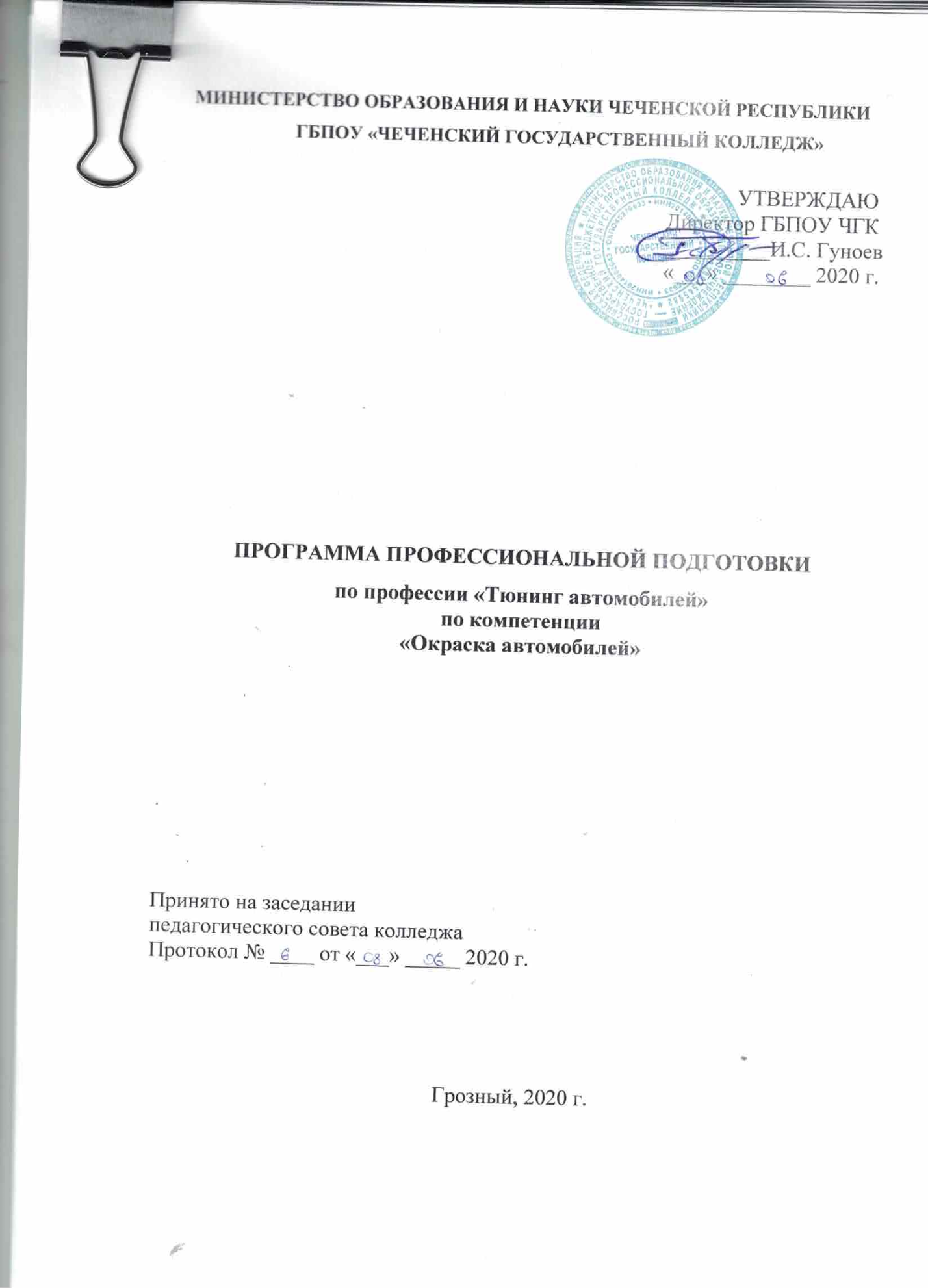 1. Пояснительная запискаПо программе профессиональной подготовке  «Тюнинг автомобилей» по компетенции«Окраска автомобилей»Программа профессиональной подготовки (далее – ППП)по профессии «Тюнинг автомобилей», по компетенции «Окраска автомобилей» представляет собой комплект документов, разработанных и утвержденных ГБПОУ ЧГК с учетом потребностей регионального рынка труда, отраслевых требований и профессионального стандарта «Тюнинг автомобилей».ППП регламентирует цели, ожидаемые результаты, содержание, условия и технологии реализации образовательного процесса, оценку качества подготовки слушателя и включает в себя: учебный план, календарный учебный график, рабочая программа и фонд оценочных средств дисциплины и другие материалы, обеспечивающие качество подготовки слушателей. При изменении формы обучения, срок обучения увеличивается, при этом учебный план должен выполняться в полном объеме. К освоению основной программы профессионального обучения – программы профессиональной подготовки по профессии «Тюнинг автомобилей» допускаются лица, -достигшие совершеннолетия, имеющие основное общее образование           -лица, имеющие среднее профессиональное или высшее образование;           -лица, получающие среднее профессиональное иливысшее образование.Общетехнический и специальный курсы включают перечень предметов, определяемых спецификой профессии и содержанием труда по ней.  Итоговая аттестация проводится в соответствии с правилами аттестации Тюнинг автомобилей в виде выпускного квалификационного экзамена, который включает сдачу комплексного экзамена по предметам «Специального цикла» и выполнения квалификационной (пробной) работы за счет времени, отведенного на производственное обучение. На проведение квалификационного экзамена отводится 6 часов. При успешной сдаче квалификационного экзамена выпускникам выдается свидетельство о краткосрочной подготовке по профессии Тюнинг автомобилей.2.Нормативно-правовая базаНормативно-правовую базу ППП составляют: − Федеральный закон от 29 декабря 2012 г. N 273-ФЗ "Об образовании в Российской Федерации" − Приказ Министерства образования и науки Российской Федерации (Минобрнауки России) от 1 июля 2013 г. N 499 г. Москва "Об утверждении Порядка организации и осуществления образовательной деятельности по дополнительным профессиональным программам". –- Приказ Минобрнауки России от 2.июля 2013 г. N 513 "Об утверждении Перечня профессий рабочих, должностей служащих, по которым осуществляется профессиональное обучение"; - Профессиональный стандарт "Специалист окрасочного производства в автомобилестроении",утвержденный приказом Министерства труда и социальной защиты Российской Федерации от 12 ноября 2018 года N 697н. -Приказ Министерства образования и науки Российской Федерации (Минобрнауки России) от 18 апреля 2013 года № 292 «Об утверждении Порядка организации и осуществления образовательной деятельности по основным программам профессионального обучения».Настоящий учебный план разработан для организации подготовки новых рабочих по профессии Тюнинг автомобилей.− Устав ГБПОУ ЧГК;− Положение о дополнительной образовательной программе. Срок освоения ППП по профессии«Тюнинг автомобилей» (мес./час.)2мес./256 часов. Цель программы: Осуществление образовательной деятельности, направленной на получение новой компетенции.3.Планируемые результаты освоения образовательной программыРезультаты освоения ППП по профессии «Тюнинг автомобилей»определяются приобретаемой слушателем компетенцией, его способностью применять знания, умения в соответствии с задачами профессиональной деятельности. - Определять необходимость модернизации автотранспортного средства;- Планировать взаимозаменяемость узлов и агрегатов автотранспортного средства и повышение их эксплуатационных свойств;- Владеть методикой тюнинга автомобиля;- Определять остаточный ресурс производственного оборудования.и общие компетенции.Код ПК,ОКОК 01.	Выбирать способы решения задач профессиональной деятельности, применительно к различным контекстам.ОК 02.	Осуществлять поиск, анализ и интерпретацию информации, необходимой для выполнения задач профессиональной деятельности.ОК 03.	Планировать и реализовывать собственное профессиональное и личностное развитие.ОК 04.	Работать в коллективе и команде, эффективно взаимодействовать с коллегами, руководством, клиентами.ОК 07.	Содействовать сохранению окружающей среды, ресурсосбережению, эффективно действовать в чрезвычайных ситуациях.ОК 09.	Использовать информационные технологии в профессиональной деятельности.ОК 10.	Пользоваться профессиональной документацией на государственном и иностранном языке.ВД 	Организация процесса модернизации и модификации автотранспортных средствПК 6.1.	Определять необходимость модернизации автотранспортного средстваПК 6.2.	Планировать взаимозаменяемость узлов и агрегатов автотранспортного средства и повышение их эксплуатационных свойствПК 6.3. 	Владеть методикой тюнинга автомобиляПК 6.4. 	Определять остаточный ресурс производственного оборудования.В результате освоения ППП по профессии «Тюнинг автомобилей» слушатель должен знать:Назначение, устройство и принцип работы агрегатов, узлов и деталей автомобиля;Правила чтения электрических и гидравлических схем;Правила пользования точным мерительным инструментом;Современные эксплуатационные материалы, применяемые на автомобильном транспорте. Основные сервисы в сети интернет по подбору запасных частей; Классификация запасных частей автотранспортных средств; Законы РФ, регулирующие сферу переоборудования транспортных средств;Назначение, устройство и принцип работы агрегатов, узлов и деталей автомобиля;Основные направления в области улучшения технических характеристик автомобилей;Назначение, устройство и принцип работы технологического оборудования для модернизации автотранспортных средств;Методику определения экономического эффекта от модернизации и модификации автотранспортных средств. Конструктивные особенности узлов, агрегатов и деталей автотранспортных средств;Назначение, устройство и принцип работы технологического оборудования для модернизации;Материалы, используемые при производстве деталей узлов, агрегатов. Правила расчета снижения затрат на эксплуатацию Т.С., рентабельность услуг;Правила подсчета расхода запасных частей, затрат на обслуживание и ремонт; Правила экологической безопасности при ведении профессиональной деятельностиОсновные ресурсы, задействованные в профессиональной деятельностиПути обеспечения ресурсосбережения. Требования техники безопасности.Законы РФ, регламентирующие произведение работ по тюнингу Особенности и виды тюнинга. Основные направления тюнинга двигателя.Устройство всех узлов автомобиля. Теорию двигателя. Теорию автомобиля. Особенности тюнинга подвески. Технические требования к тюнингу тормозной системы. Требования к тюнингу системы выпуска отработанных газов. Особенности выполнения блокировки для внедорожников. Знать виды материалов, применяемых в салоне автомобиля;Особенности использования материалов и основы их компоновки;Особенности установки аудиосистемы;Технику оснащения дополнительным оборудованием;Особенности установки внутреннего освещения;Требования к материалам и особенности тюнинга салона автомобиля. Способы увеличения мощности двигателя;Технологию установки ксеноновых ламп и блока розжига;Методы нанесения аэрографии;Технологию подбора дисков по типоразмеру;ГОСТ Р 51709-2001 проверки света фар на соответствие;Особенности подбора материалов для проведения покрасочных работ;Знать особенности изготовления пластикового обвеса;Технологию тонировки стекол; Технологию изготовления и установки подкрылков. Назначение, устройство и характеристики типового технологического оборудования;Признаки и причины неисправностей оборудования его узлов и деталей;Неисправности оборудования его узлов и деталей;Правила безопасного владения инструментом и диагностическим оборудованием;Правила чтения чертежей, эскизов и схем узлов и механизмов технологического оборудования;Методику расчетов при определении потребности в технологическом оборудовании;Технические жидкости, масла и смазки, применяемые в узлах производственного оборудования. Систему технического обслуживания и ремонта производственного оборудования;Назначение и принцип действия инструмента для проведения работ по техническому обслуживанию и ремонту производственного оборудования;Правила работы с технической документацией на производственное оборудование;Требования охраны труда при проведении работ по техническому обслуживанию и ремонту производственного оборудования;Технологию работ, выполняемую на производственном оборудовании;Способы настройки и регулировки производственного оборудования.Законы теории надежности механизмов и деталей производственного оборудования;Влияние режима работы предприятия на интенсивность работы производственного оборудования и скорость износа его деталей и механизмов;Средства диагностики производственного оборудования;Амортизационные группы и сроки полезного использования производственного оборудования; Приемы работы в Microsoft Excel, MATLAB и др. программах;Факторы, влияющие на степень и скорость износа производственного оборудованияХарактеристика работ: Рационально и обоснованно подбирать взаимозаменяемые узлы и агрегаты с целью улучшения эксплуатационных свойств. Работа с базами по подбору запасных частей к автотранспортным средствам с целью их взаимозаменяемости.Организовывать работы по модернизации и модификации автотранспортных средств в соответствии с законодательной базой РФ.Выполнять оценку технического состояния транспортных средств и возможность их модернизации.Прогнозирование результатов от модернизации автотранспортных средств.Производить технический тюнинг автомобилейДизайн и дооборудование интерьера автомобиля Стайлинг автомобиляОценка технического состояния производственного оборудования. Проведение регламентных работ по техническому обслуживанию и ремонту производственного оборудования.Определение интенсивности изнашивания деталей производственного оборудования и прогнозирование остаточного ресурсауметь:Определять основные геометрические параметры деталей, узлов и агрегатов;Определять технические характеристики узлов и агрегатов транспортных средств;Подбирать необходимый инструмент и оборудование для проведения работ;Подбирать оригинальные запасные части и их аналоги по артикулам и кодам в соответствии с каталогом.Подбирать необходимый инструмент и оборудование для проведения работ;Подбирать оригинальные запасные части и их аналоги по артикулам и кодам в соответствии с заданием;Визуально и экспериментально определять техническое состояние узлов, агрегатов и механизмов транспортного средства;Подбирать необходимый инструмент и оборудование для проведения работ. Определять возможность, необходимость и экономическую целесообразность модернизации автотранспортных средств;Соблюдать нормы экологической безопасностиОпределять направления ресурсосбережения в рамках профессиональной деятельности по профессии (специальности)Определить необходимые ресурсы;Владеть актуальными методами работы;Проводить контроль технического состояния транспортного средства.Составить технологическую документацию на модернизацию и тюнинг транспортных средств.Определить взаимозаменяемость узлов и агрегатов транспортных средств, необходимый объем используемого материала, возможность изменения интерьера, качество используемого сырья;Установить дополнительное оборудование, различные аудиосистемы, освещение.Выполнить арматурные работы.Определить необходимый объем используемого материала, возможность изменения экстерьера качество используемого сырья;Установить дополнительное оборудование, внешнее освещение.Наносить краску и пластидип, аэрографию.Изготовить карбоновые деталиВизуально определять техническое состояние производственного оборудования;Определять наименование и назначение технологического оборудования;Подбирать инструмент и материалы для оценки технического состояния производственного оборудования;Читать чертежи, эскизы и схемы узлов и механизмов технологического оборудования;Обеспечивать технику безопасности при выполнении работ по оценке технического состояния производственного оборудования;Определять потребность в новом технологическом оборудовании;Определять неисправности в механизмах производственного оборудования.Составлять графики обслуживания производственного оборудования;Подбирать инструмент и материалы для проведения работ по техническому обслуживанию и ремонту производственного оборудования;Обеспечивать технику безопасности при выполнении работ по техническому обслуживанию производственного оборудования;Настраивать производственное оборудование и производить необходимые регулировки.Прогнозировать интенсивность изнашивания деталей и узлов оборудования;Определять степень загруженности и степень интенсивности использования производственного оборудования;Диагностировать оборудование, используя встроенные и внешние средства диагностики;Рассчитывать установленные сроки эксплуатации производственного оборудования;Применять современные методы расчетов с использованием программного обеспечения ПК;Создавать виртуальные макеты исследуемого образца с критериями воздействий на него, применяя программные обеспечения ПК.4.Квалификационные характеристикиПрофессия — Тюнинг автомобилейМастер по Тюнингу автомобилей должен знать: - Определять необходимость модернизации автотранспортного средства; - Планировать взаимозаменяемость узлов и агрегатов автотранспортного средства и повышение их эксплуатационных свойств;- Владеть методикой тюнинга автомобиля; - Определять остаточный ресурс производственного оборудования; Характеристика работ: -Организовывать работы по модернизации и модификации автотранспортных средств в соответствии с законодательной базой РФ;- Оценивать техническое состояние транспортных средств и возможность их модернизации;- Прогнозирование результатов от модернизации Т.С;- Определять возможность, необходимость и экономическую целесообразность модернизации автотранспортных средств;- Подбирать необходимый инструмент и оборудование для проведения работ;- Подбирать оригинальные запасные части и их аналоги по артикулам и кодам в соответствии с заданием;- Рационально и обоснованно подбирать взаимозаменяемые узлы и агрегаты с целью улучшения эксплуатационных свойств;- Осуществлять подбор запасных частей к Т.С. с целью взаимозаменяемости;- Читать чертежи, схемы и эскизы узлов, механизмов и агрегатов автомобиля;- Определять основные геометрические параметры деталей, узлов и агрегатов;- Определять технические характеристики узлов и агрегатов транспортных средств;- Подбирать необходимый инструмент и оборудование для проведения работ;- Подбирать оригинальные запасные части и их аналоги по артикулам и кодам в соответствии с каталогом;- Проводить работы по тюнингу автомобилей;- Дизайн и дооборудование интерьера автомобиля;- Осуществлять стайлинг автомобиля.- Подбирать необходимый инструмент и оборудование для проведения работ;- Выполнять разборку-сборку, демонтаж-монтаж элементов автомобиля;- Работать с электронными системами автомобилей;- Подбирать материалы для изготовления элементов тюнинга;- Проводить стендовые испытания автомобилей, с целью определения рабочих характеристик;- Выполнять работы по тюнингу кузова.- Осуществлять оценку технического состояния производственного оборудования. - Устранение перекосов проемов и кузова в целом при восстановлении его геометрических форм и параметров. - Ремонт поврежденных деталей кузова с заменой или путем применения ремонтных вставок из подготовленных деталей кузова или листового металла с приданием ему формы восстанавливаемой детали;- Осуществлять оценку технического состояния производственного оборудования;- Проведение регламентных работ по техническому обслуживанию и ремонту производственного оборудования;- Определение интенсивности изнашивания деталей производственного оборудования и прогнозирование остаточного ресурса;- Применять современные методы расчетов с использованием программного обеспечения ПК;- Определять степень загруженности, степень интенсивности использования и степень изношенности производственного оборудования;- Визуально и практически определять техническое состояние производственного оборудования;- Подбирать инструмент и материалы для оценки технического состояния и проведения работ по техническому обслуживанию и ремонту производственного оборудования;- Обеспечивать технику безопасности при выполнении работ по ТО и ремонту, а также оценке технического состояния производственного оборудования;- Рассчитывать установленные сроки эксплуатации производственного оборудования;          Для реализации ППП каждый слушатель обеспечен доступом к сети Интернет и базой данных библиотечного фонда ГБПОУ ЧГК. На сайте колледжа располагается необходимая информация для слушателей, а также сотрудников профессиональной образовательной организации. (https://chgk.prof95.ru)Библиотечный фонд укомплектован печатными и электронными изданиями по данной профессии, который включает помимо учебной литературы официальные, справочно-библиографические и периодические издания. Педагогические работники, реализующие ППО имеют среднее профессиональное и высшее профессиональное образование, соответствующего профиля. Педагогические работники имеют опыт работы в организациях соответствующей профессиональной сферы и регулярно повышают профессиональное мастерство по профессиональной педагогике и современным технологиям в данной профессии. Для реализации ППП в колледже имеется учебный кабинет и учебная мастерская. Учебный кабинет и мастерская оборудована рабочими местами по количеству слушателей, материалом для выполнения практических работ, а также оснащена необходимым оборудованием и инструментами. 5.Оценка качества освоения программы профессиональной подготовкиОценка качества освоения ППП включает текущий контроль и итоговую аттестацию.Текущий контроль и итоговая аттестацияпроводитсяобразовательным учреждением по результатам освоения программ учебных дисциплинобщетехнического курса:«Охрана труда» «Основы материаловедения»специального курса:«Особенности конструкций автотранспортных средств» «Организация работ по модернизации автотранспортных средств» «Тюнинг автомобилей»«Производственное оборудование».Формы и условия проведения промежуточного контроля знаний по дисциплинам разрабатываются образовательным учреждением самостоятельно и доводятся до сведения слушателей в начале обучения.   Лицам, прошедшим соответствующее обучение в полном объеме и получившим положительную оценку на аттестации, образовательное учреждение выдает документ установленного образца.Характеристика подготовкиПрограмма представляет собой комплекс нормативно-методической документации, регламентирующей содержание, организацию и оценку результатов подготовки. Основная цель подготовки по программе – прошедший подготовку и итоговую аттестацию должен быть готов к профессиональной деятельности в качестве специалиста по Тюнингу автомобилей в организациях (на предприятиях) различной отраслевой направленности независимо от их организационно-правовых форм. Подготовка по программе предполагает изучение следующих учебных дисциплин: Общетехнического курса: «Охрана труда» «Основы материаловедения» Специального курса:«Особенности конструкций автотранспортных средств» «Организация работ по модернизации автотранспортных средств» «Тюнинг автомобилей»«Производственное оборудование».6.Учебный планк программе профессионального обучения по профессии«Рихтовщик кузовов»7. Календарный учебный график2.График учебного процесса8. Рабочий тематический план учебной дисциплины1.1. Охрана трудаКоличество часов – 12 ч.1.2. Основы материаловеденияКоличество часов – 28 ч.2.1. Особенности конструкций автотранспортных средствКоличество часов – 42 ч.2.2. Организация работ по модернизации автотранспортных средствКоличество часов – 42 ч.2.3. Тюнинг автомобилейКоличество часов – 48 ч.2.4. Производственное оборудованиеКоличество часов – 42 ч.9. Материально-техническое оснащениеОборудование учебных кабинетов и рабочих мест кабинетов:     1.	«Устройство автомобилей»:	- комплект деталей, узлов, механизмов, моделей, макетов;	- комплект учебно-методической документации;	- наглядные пособия.      2.	«Техническое обслуживание и ремонт автомобилей»:	- комплект деталей, узлов, механизмов, моделей, макетов;	- комплект инструментов, приспособлений;	- комплект учебно-методической документации;	- наглядные пособия.Оборудование мастерской и рабочих мест мастерской:1.	Слесарной:- Рабочие места по количеству обучающихся; - станки: настольно-сверлильные, заточные и др.; - набор слесарных инструментов; - набор измерительных инструментов; - приспособления; - заготовки для выполнения слесарных работ.2.	Токарно-механической:- Рабочие места по количеству обучающихся; - станки: токарные, фрезерные, сверлильные, заточные, шлифовальные; - наборы инструментов; - приспособления; - заготовки.3.	Кузнечно-сварочной:- Рабочие места по количеству обучающихся; - оборудование термического отделения; - сварочное оборудование; - инструмент; - оснастка; - приспособления; - материалы для работ; - средства индивидуальной защиты.4.	Демонтажно-монтажной:- Оборудование и оснастка для производства демонтажно-монтажных работ; - инструменты, приспособления для разборочных и сборочных работ; - стенды для разборки, сборки и регулировки агрегатов и узлов.Оборудование лаборатории и рабочих мест лаборатории:1.	«Двигателей внутреннего сгорания»	- двигатели;	- стенды;	- комплект плакатов;	- комплект учебно-методической документации.2.	«Электрооборудования автомобилей»	- стенды;	- комплект плакатов;	- комплект учебно-методической документации.3.	«Автомобильных эксплуатационных материалов»	- автоматизированное рабочее место преподавателя;	- автоматизированные рабочие места студентов;	- методические пособия;	- комплект плакатов;	- лабораторное оборудование.4.	«Технического обслуживания и ремонта автомобилей»	- автоматизированное рабочее место преподавателя;	- автоматизированные рабочие места студентов;	- методические пособия;	- комплект плакатов;	- лабораторное оборудование.5.	«Технических средств обучения»	- компьютеры;	- принтер;	- сканер;	- проектор;	- плоттер;	- программное обеспечение общего назначения;	- комплект учебно-методической документации.10. Оценка качества подготовкиОценка качества освоения программы профессиональной подготовки(ППП) профессии Тюнинг автомобилей, включает текущий контроль знаний и итоговую аттестацию обучающихся. Текущий контроль знаний и итоговая аттестация проводится образовательным учреждением по результатам освоения программ учебных дисциплин: «Основы материаловедения», «Охрана труда»«Особенности конструкций автотранспортных средств», «Организация работ по модернизации автотранспортных средств», «Тюнинг автомобилей», «Производственное оборудование».Формы и условия проведения текущего контроля знаний и итоговой аттестации разрабатываются образовательным учреждением самостоятельно и доводятся до сведения обучающихся в начале обучения.  Итоговая аттестация включаетпроведение комплексного экзамена. Тематика экзаменационных вопросов должна соответствовать содержанию учебного плана.  К итоговой аттестации допускаются лица, выполнившие требования, предусмотренные программой и успешно прошедшие все аттестационные испытания, предусмотренные программами учебных дисциплин. В ходе проведения комплексного экзамена членами аттестационной комиссии проводится оценка освоенных выпускниками профессиональных компетенций в соответствии с критериями, утвержденными образовательным учреждением после предварительного положительного заключения работодателей. Членами аттестационной комиссии по медиане оценок, освоенных выпускниками профессиональных и общих компетенций, определяется интегральная оценка качества освоения ОПОП по профессии. Лицам, прошедшим соответствующее обучение в полном объеме и получившим положительную оценку на аттестации, образовательные учреждения выдают документы установленного образца с соответствующей квалификацией. КОНТРОЛЬНО-ОЦЕНОЧНЫЕ СРЕДСТВАЭкзаменационные билеты являются примерными, их содержание при необходимости может корректироваться преподавателем образовательного учреждения, рассматриваться методической комиссией и утверждаться директором образовательного учреждения.  Билет 1 1. Что такое тюнинг автомобиля, какие виды тюнинга Вам известны?2. Кто такие тюнеры?3. Какие нормативные документы регламентируют проведение тюнинга?Билет 2 1. Назовите основные требования к техническому состоянию автомобиля?2. Дайте определения тюнинга как составной части сферы слуг. Какое место занимает тюнинг в системе автосервиса?3. Перечислите виды технических услуг в сфере автосервиса.Билет 3 1. Назовите типы контрольно-диагностического специализированного оборудования, необходимого для подтверждения эксплуатационной безопасности автомобилей после выполнения тюнинга.2.  Что называется, модификацией двигателя?3. Назовите основные способы повышения мощности двигателя? Билет 4 1. Какие виды работ выполняются при внешнем тюнинге двигателя?2. Что такое внешний тюнинг ДВС? Какие виды работ выполняются при этом?3. Для чего необходим тюнинг впускной системы? Как он производится?Билет 5 1. Модификация двигателя.2. В чём заключается модификация выпускной системы? 3. Как выполняется тюнинг выпускного коллектора?Билет 6 1. Каково назначение каталитического нейтрализатора?2. В чём суть инерционной продувки цилиндров двигателя?3. Назовите способы регулирования давления наддува?Билет 7 1. Что такое конденсаторная система зажигания?2. Что такое калильное зажигание?3. Что называют переоборудованием двигателя? Какие виды работвыполняются при этом?Билет 8 1.Что такое блок электронного управления?2. Что такое ЧИП и какого его назначение?3. Что такое бортовой компьютер автомобиля?Билет 9 1. Что такое внешний тюнинг автомобиля?2. Что такое «флип-эффект» и как он достигается?3. Как получается перламутровый цвет покрытия?Билет 101. Перечислите основные виды переоборудования кузова.2. Какие декоративные покрытия легкового автомобилянаиболее популярны в настоящее время?3.Как осуществляется покраска металлических частей автомобиля?Билет 11 1. Для каких целей применяются порошковые покрытия?2. Каковы требования техники безопасности при прокладке электрической проводки?  3. Перечислите основные требования стандартов, предъявляемые к современным аудиосистемам автомобилей? Билет 121. Какие аксессуары можно заменять при внешнем тюнинге автомобиля? 2. Что такое маски, рейлинги и кенгурятники? Каковы их функции?3. В чём заключается особенности покраски пластмассовых деталей?Билет 13 1. Что такое цветовой круг и как сочетаются различные оттенки цветов?2. Из каких основных компонентов состоит краски?3. В чём особенности покраски деталей из алюминиевых сплавов?Билет 14 1. Каковы основные этапы технологии наклейки плёнки?2. Известны ли Вам основные критерии выбора тонировочных плёнок?3. Назовите главные требования отечественных стандартов к тонировке стёкол автомобильного салона. Билет 151. Какие требования предъявляются к тюнинговым сиденьям автомобиля?2. В чём заключаются основные проблемы интерьера салона?3. Перечислите защитные покрытия автомобильного двигателя и его системы выпуска?№п/пНаименование предметаКол-во часовТеоретические занятияПрактические занятия1.Общетехнический курс 401.1Охрана труда121.2Материаловедение28  2.Специальный курс1742.1Особенности конструкций автотранспортных средств422.2Организация работ по модернизации автотранспортных средств422.3Тюнинг автомобилей482.4Производственное оборудование.423.Производственное обучение 36        4.Квалификационный экзамен6Всего256Итого: 250+6=256Месяц 1Месяц 1Месяц 1Месяц 1Месяц 2Месяц 2Месяц 2Месяц 2Недели123456789Числа1-68-1315-2022-2729-35-1012-1719-2425-31Учебные занятия №Наименование темКоличество часов1.Основы законодательства Российской Федерации по охране труда.12.Государственный надзор за соблюдением законодательства о труде и правил по его охране.13.Организация и управление охраной труда.14.Анализ условий труда, причин травматизма, профессиональных заболеваний и мероприятия по их предупреждению.15.Первая помощь при несчастных случаях.16.Основные требования к санитарно-бытовым условиям рабочих на предприятиях.17.Охрана труда на предприятиях.18.Электробезопасность.19.Безопасность труда при производстве газосварочных работ.110.Пожарная безопасность на предприятии.111.Основы законодательства Российской Федерации по охране труда.2Итого12№Наименование темКоличество часов1Основные свойства металлов и их сплавов.22Чугуны.23Стали.24Цветные металлы и сплавы.65Виды термической обработки.26Коррозия металлов.27Химико-термическая обработка.28.Резиновые изделия29.Изделия из пластмассы 410.Лакокрасочные покрытия4Итого28№Наименование темКоличество часов1.Особенности конструкций современных двигателей122.Особенности конструкций современных трансмиссий103.Особенности конструкций современных подвесок84.Особенности конструкций рулевого управления65.Особенности конструкций тормозных систем6Итого42№Наименование темКоличество часов1.Основные направления в области модернизации автотранспортных средств62.Модернизация двигателей63.Модернизация подвески автомобиля64.Дооборудование автомобиля85.Переоборудование автомобилей46.Прогнозирование результатов от модернизации ТС87.Работа сбазами по подборузапасных частей к Т.С. сцельювзаимозаменяемости4Итого42№Наименование темКоличество часов1.Введение22.Тюнинг и правила дорожного движения23.Техника безопасности при тюнинге24.Тюнинг и форсирование двигателя45.Дополнительные опоры силового агрегата46.Тюнинг электроники двигателя.Спортивные контролеры и ЭБУ57.Внешний тюнинг автомобиля58.Тонировка стекол автомобиля49.Элементы внешнего тюнинга410.Тюнинг тормозной системы411.Тюнинг сцепления, КПП и ходовой части автомобиля412.Тюнинг колес и шин413.Аэрография4Итого48№Наименование темКоличество часов1.Эксплуатация оборудования для диагностики автомобилей102.Эксплуатация подъемно-осмотрового оборудования103.Эксплуатация подъемно-транспортного оборудования104.Эксплуатация оборудования для ремонта агрегатов автомобиля65.Эксплуатация оборудования для ТО и ремонта приборов топливных систем46.Эксплуатация оборудования для ТО и ремонта колес и шин2Итого42